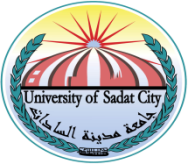 جامعـة مدينـة السـاداتكلية/معهد : .............قســـم : ...................السيد الأستاذ الدكتور/ رئيس قسم .....................تحية طيبة وبعد ،،،يرجى من سيادتكم التكرم بالموافقة على تشكيل لجنة المناقشة  للطالب / ................................. المسجل لدرجة .................... بالقسم تحت عنوان ( ..................................................... ). حيث ان الطالب انتهى من اعداد الرسالة الخاصة به واللجنة المقترح تشكيلها كالتالى :وتفضلوا سيادتكم بقبول فائق الاحترام ،،،                                                                 المشرف علي الرسالة                                                       أ.د/............................جامعـة مدينـة السـاداتكلية/معهد : .............قســـم : ...................تشكيل/إعادة تشكيل لجنة الفحص والمناقشة للماجستير والدكتوراهالسيد الأسـتاذ الدكتور / وكيل كليــة/معهد .........................    للدراسات العليا والبحوثتحيــــة طيبــــة 0000وبعــدنحيط سيادتكم علما بأن الطالب :......................................   المسجل لدرجــة :......................تخصص :.....................      بتاريخ / دورة :        /    /     20.عنوان الرسالة بالعربية:.............................................................................................                              ..............................................................................................عنوان الرسالة بالإنجليزية: ........................................................................................                                .......................................................................................- الرسالة العلمية قد أصبحت صالحة للعرض والمناقشــة.- رجاء التكرم باتخاذ اللازم نحو تشكيل لجنة فحص ومناقشة الرسالة ، والتي نقترحها على النحو التالي :-ومرفق طيــــــه: نسخـة ( غيــر مجلـــدة ) مــن الـرســـالة العلميــــــة.لجـنـة الإشـراف :-تحريـــــرا  في      /      /    20 .رأى مجلــس القسـم  ( وافق / لم يوافق ) بتاريخ      /    /  20  على اقتراح لجنة الإشراف بشأن فحص ومناقشة الرسالة والخاصة بالطالب المذكور بياناته بعالية.                                                                                          رئيـــس القســـــم                                                                                           أ.د/ ......................الدراسات العليا                                                                                              روجعت بيانات الطالب ووجدت ( مطابقة / غير مطابقة ) لسجلات الكلية كما أنه أستوفي المدة اللازمة وليس عليه أية التزامات تجاه الكلية وفيما يلي بيان بالمقررات التي درسها الطالب وأدي الامتحان فيها بنجاح.الموظف المختص بالكلية	    	توقيع المرجع     		مدير إدارة الدراسات العليا بالكليةرأي لجنة الدراسات العليا بالكلية ( وافقت / لم توافق ) في جلستها المنعقدة بتاريخ      /    /  20  على اقتراح تشكيل لجنة فحص ومناقشة الرسالة على الموضوع الموضح بعالية.                                                                              وكيل الكلية للدراسات العليا والبحوث                                                                           أ.د/ ......................رأى مجلــس الكليـــة ( وافق / لم يوافق ) في جلسته المنعقدة في      /    /  20  على تشكيل لجنة فحص ومناقشة الرسالة المقدمة من الطالب  المذكور بناء على اقتراح لجنة الإشراف وتوصية مجلس القسم على التشكيل التالي.                                                                                               عميــــــد الكليــــة                                                                                                أ.د/ ......................الدراسات العليا بالجامعــــة تم مراجعة البيانات المذكورة بعالية ووجدت ( مطابقة / غير مطابقة ) لسجلات الجامعة وفى إطار القوانين واللوائح والقرارات والمعمول بها في هذا الشأن ويرفع الأمر للسيد الأستاذ الدكتور/ نائب رئيس الجامعة للتفضل بالنظر في اعتماد تشكيل لجنة فحص ومناقشة رسالة الطالب  المذكور على النحو الموضح برأي مجلس الكلية على ألا تناقش الرسالة إلا بعد أسبوعين من تاريخ اعتماد السيد أ0د / نائب رئيس الجامعة للدراسات العليا والبحوث للجنة الفحص والمناقشة.              الباحث المختص                     مدير الإدارة                          المدير العــامرأى نائب رئيس الجامعة للدراسات العليا والبحوثيعتمد تشكيل لحنة فحص ومناقشة الرسالة المقدمة من الطالب  المذكور على النحو الموضح برأي مجلس الكليــــــة .                                                                   نائب رئــيس الجامعة للدراسات العليا والبحوث                                                                                  أ.د/ ......................جامعـة مدينـة السـاداتكلية/معهد : .............قســـم : ...................طلــــب مناقشـــــةبيانات يملأها الطالب من واقع شهادة ميلادية ومستنداته المعتمدةالاســـــــم : .................................................................................................. تاريـخ المــيلاد : ............................................................................................الوظيفــــــة :.................................................................................................  الدرجة المسجل عليه    .....................................................................................القـسم المسجل به : ................................... التخصص باللغة العربية..........................عنوان الرسالة باللغة العربية : ..............................................................................عنوان الرسالة باللغة الإنجليزية : ...........................................................................- أسماء المشرفين :                                                                                            توقيع الطالب:  ** البيانات المذكورة بهذه الاستمارة قد تمت مراجعتها ووجدت مطابقة.                  الموظف المختص                           المراجع                               	  أمين الكليةالوظيفــة وجـهة العمــلالاســــــمم12345الوظيفــة وجـهة العمــلالاســــــمم12345التـوقيـعالوظيفــة وجـهة العمــلالاســــــمم12345التقدير / المعدلالمقــــــررمالتقدير / المعدلالمقــــــررم1122334455الوظيفــة وجـهة العمــلالاســــــمم12345مالاسمالوظيفةالتوقيع1234